Мой наставник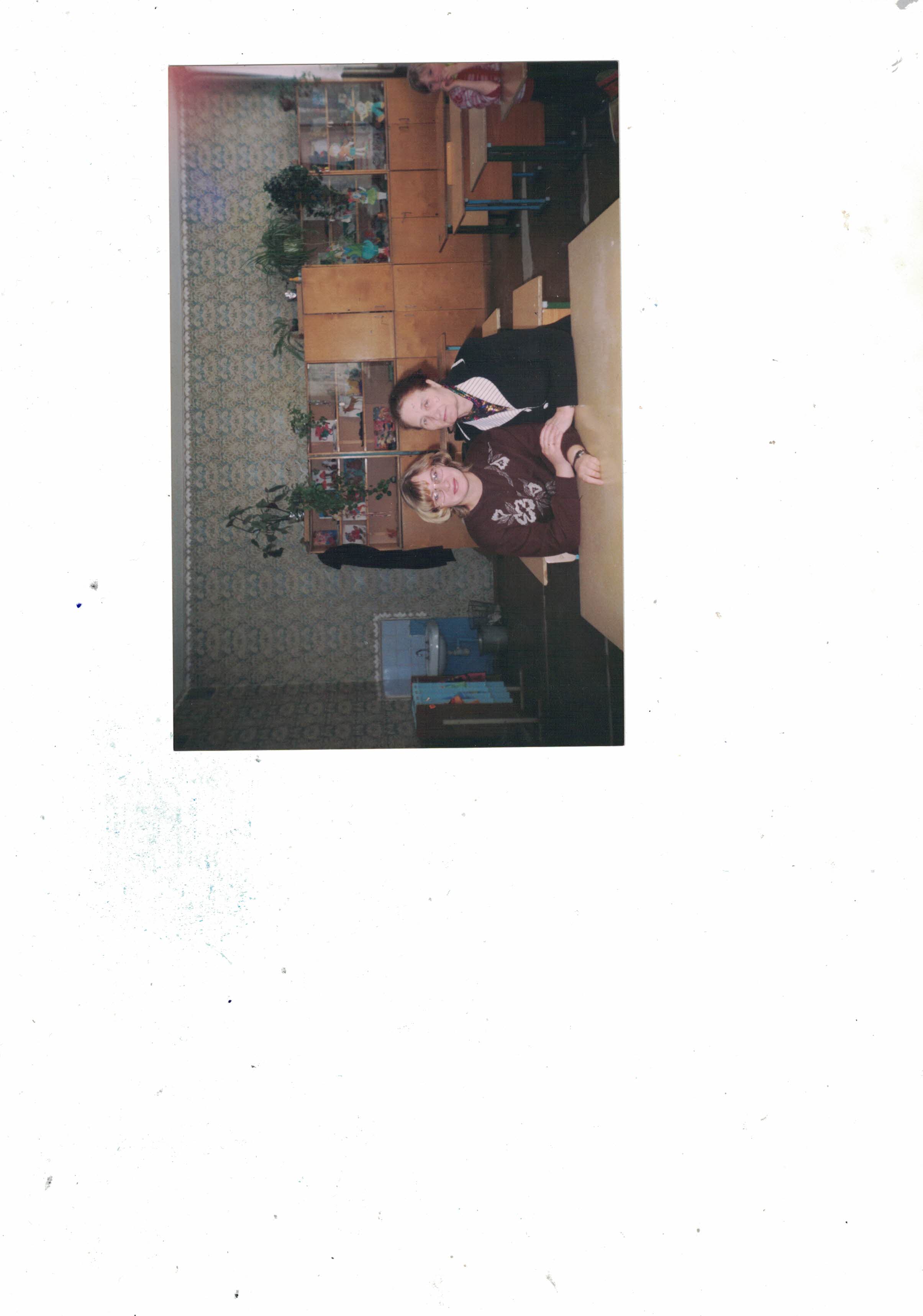 В жизни каждого ребёнка Учитель играет огромную роль. И ученик понимает это только спустя годы. Мне повезло, у меня были замечательные учителя, которые во многом сформировали мой профессиональный выбор. И теперь у меня любимая работа! Это очень важно в жизни каждого человека - найти свою профессию! Очень сложно из всех учителей, которые меня учили в школе, выделить одного, самого любимого. Все педагоги достойны почёта, уважения и внимания, ведь каждый учитель  по своему любит нас и готовит к будущему.  В Год педагога и наставника  мне хочется сказать об учителе, ветеране педагогического  труда - Александре Ивановне Амелиной, которая работала в Ленинской средней школе около 40 лет. Это первый мой учитель – учитель  начальных классов. Она учила меня читать и писать, всегда была рядом, учила познавать мир, видеть прекрасное и передавала нам, школьникам, самое лучшее, что мы имеем сейчас. В классе нас было 21 человек; озорных  мальчишек и весёлых девчонок. Я думаю, что Александре Ивановне не было сложно  с нами, мы понимали её с полуслова. Надо быть очень терпеливым и требовательным, чтобы донести до нас всё, что нам надо знать. Но несмотря ни на что у Александры Ивановны это получилось. С каждым днём я всё больше проникалась уважением и любовью к своему учителю. Мы перешли в старшие классы со знаниями, которые нам положено иметь. Она вложила в нас частицу себя, открыла нам дорогу в будущее, пройдя вместе с нами трудности начальной школы. Александра Ивановна стала для нас второй мамой. Я без стеснения могла доверить ей свои маленькие секреты, почувствовать поддержку. Говорят, что глаза  - это зеркало души. В  глазах моего первого учителя я видела только хорошее: понимание, заботу, любовь, доброту, переживания. За все годы, которые учила нас Александра Ивановна, я ни разу не видела в её глазах безразличия. Хоть она иногда  и ругала нас, но это было не без повода. Таким образом, Александра Ивановна стала для меня не просто учителем, а родным человеком. И сейчас осознаю, сколько сделала Александра Ивановна для меня! Я поступила  в педагогический колледж, преддипломную практику проходила в своей школе,  Александра Ивановна была моим наставником на период практики в начальном 4 классе. Теперь я тоже учитель с 20-летним педагогическим  стажем в школе с. Марьино-Николаевка.  Я  с гордостью могу сказать, что Александра Ивановна Амелина – мой наставник. Я благодарна ей за знания и заботу. Спасибо Вам, Александра Ивановна. 